Verksamhetsstatistiken 2022Välkommen att fylla i uppgifter för Finlands Röda Kors verksamhetsstatistik 2022!  Läs instruktionerna noggrant då du fyller i enkäten. Ibland frågas det efter antalet personer som deltagit och iblandefter antalet gånger en person deltagit. Under verksamhetsformer frågas efter det totala antalet frivilliga i avdelningens verksamhet, (till exempel antaletfrivilliga inom vänverksamheten). Räkna det sammanlagda antalet personer som deltagit i respektive verksamhet ochuppskatta hur många av dem som är under 29 år. Räkna inte antalet gånger enskilda frivilliga deltagit utan det totalaantalet frivilliga som är med i verksamheten.  Då verksamheten delas in i verksamhetsgrupper eller evenemang kan en person synas flera gånger i statistiken ompersonen deltagit i flera olika verksamhetsformer eller varit med som frivillig på många olika evenemang .Obligatoriska frågor är utmärkta med en asterisk (*). Tack för att du tar dig tid!1.0 GRUNDINFORMATION1. Välj ditt distrikt och din avdelning *Helsingin ja Uudenmaan piiriHämeen piiriKaakkois-Suomen piiriLapin piiriLänsi-Suomen piiriOulun piiriSatakunnan piiriSavo-Karjalan piiriVarsinais-Suomen piiriÅbolands distriktÅlands distriktÖsterbottens svenska distrikt2. Avdelningarna i HNYLBorgå avdelning-Porvoon osastoEkenäs-Tenala avdelningEsbo svenska avdelningGrankulla avdelning-Kauniaisten osastoHangö avdelningHelsingfors svenska avdelningIngå avdelningKaris-Pojo avdelning-Karjaan-Pohjan osastoKyrkslätt svenska avdelningLappträsk avdelningSibbo avdelning-Sipoon osastoSnappertuna avdelningHerttoniemen osastoHyvinkään osastoItä-Helsingin osastoJokela-Nuppulinnan osastoJärvenpään osastoKallio-Käpylän osastoKarkkilan osastoKehä-Espoon osastoKeravan osastoKeski-Espoon osastoKeski-Helsingin osastoKirkkonummen-Siuntion osastoKontulan osastoKorson osastoLaajasalon osastoLapinjärven osastoLohjan osastoLounais-Espoon osastoLoviisan seudun osasto-Lovisanejden avdelningLänsi-Helsingin osastoLänsi-Vantaan osastoMyrskylän osasto-Mörskom avdelningMäntsälän osastoNurmijärven osastoPohjois-Helsingin osastoPornaisten osastoPukinmäen osastoPukkilan osastoRajamäen osastoSuomenlinnan osastoTapiolan osastoTikkurilan osastoTuusulan osastoTöölön osastoVihdin osasto3. Hämeen piiri -osastotAitoon osastoAkaan osastoAsikkalan osastoForssan osastoHattulan osastoHauhon osastoHeinolan osastoHollolan osastoHämeenkyrön osastoHämeenlinnan osastoJanakkalan osastoJokioisten osastoJuupajoen osastoKangasalan osastoKihniö-Parkanon osastoKuhmalahden osastoKuhmoisten osastoKurun osastoKärkölän osastoLahden alueen osastoLammi-Tuuloksen osastoLempäälän osastoLopen osastoLuopioisten osastoLänsi-Teiskon osastoMäntän osastoNastolan osastoNokian osastoOrimattilan osastoOriveden osastoPadasjoen osastoPirkkalan osastoPälkäneen osastoRiihimäen osastoRuoveden osastoSääksjärven osastoTammelan osastoTampereen osastoTeiskon osastoTervakosken osastoUrjalan osastoValkeakosken osastoVesilahden osastoVilppulan osastoVirtain osastoYlöjärven osastoYpäjän osasto4. Kaakkois-Suomen piiri -osastot Anjala-Inkeroisten osastoAnttolan osastoElimäen osastoEnonkosken osastoHaminan osastoHartolan osastoHaukivuoren osastoHirvensalmen osastoIitin osastoImatran osastoJoroisten osastoJuvan osastoKangasniemen osastoKarhulan osastoKerimäen osastoKotkan osastoKouvolan osastoKuusankosken osastoLappeenrannan osastoLemin osastoLuumäen osastoMikkelin osastoMäntyharjun osastoParikkalan osastoPertunmaan osastoPieksämäen osastoPunkaharjun osastoPuumalan osastoPyhtään osastoRantasalmen osastoRautjärven osastoRistiinan osastoRuokolahden osastoSavitaipaleen osastoSavonlinnan osastoSimpeleen osastoSippolan osastoSulkavan osastoSysmän osastoTaipalsaaren osastoValkealan osastoVirolahti-Miehikkälän osastoYlämaan osasto5. Lapin piiri - osastotEnontekiön osastoInarin osastoKemijärven osastoKittilän osastoKolarin osastoMeri-Lapin osastoMuonion osastoNapapiirin osastoPelkosenniemen-Savukosken osastoPellon osastoPosion osastoRanuan osastoRovaniemen osastoSallan osastoSimon osastoSodankylän osastoTervolan osastoTornion osastoUtsjoen osastoYlitornion osasto6. Länsi- Suomen piiri - osastotAlajärven osastoAlavuden osastoEvijärven osastoHaapamäki-Pihlajaveden osastoHankasalmen osastoHimangan osastoHärmäin osastoIlmajoen osastoIsojoen osastoIsokyrön osastoJalasjärven osastoJoutsan-Luhangan-Toivakan osastoJurvan osastoJyväskylän osastoJämsän osastoKannonkosken osastoKannuksen osastoKarstulan osastoKaskisten osastoKauhajoen osastoKauhavan osastoKaustisen osastoKeuruun osastoKinnulan osastoKivijärven osastoKokkolan osastoKonneveden osastoKorpilahden osastoKouran osastoKristiinankaupunki suom. osastoKuokkalan osastoKuortaneen osastoKurikan osastoKyyjärven osastoLaihian osastoLappajärven osastoLapuan osastoLaukaan osastoLehtimäen osastoLeivonmäen osastoLievestuoreen osastoLohtajan osastoMuuramen osastoPerhon osastoPetäjäveden osastoPietarsaari suom. osastoPihtiputaan osastoSaarijärven osastoSeinäjoen osastoSoinin osastoSuolahden osastoTeuvan osastoToholammin osastoUuraisten osastoVaasa suom. osastoViitasaaren osastoVimpelin osastoVähäkyrön osastoYlistaron osastoÄhtärin osastoÄänekosken osasto7. Oulun piiri - osastot Alavieskan osastoHaapajärven osastoHaapaveden osastoHailuodon osastoHaukiputaan osastoHyrynsalmen osastoIin osastoKajaanin osastoKalajoen osastoKempeleen osastoKiimingin osastoKuhmon osastoKuusamon osastoKärsämäen osastoLimingan osastoMerijärven osastoMuhoksen osastoNivalan osastoOulaisten osastoOulun osastoOulunsalon osastoOuluntullin osastoPudasjärven osastoPuolangan osastoPyhäjoen osastoPyhäjärven osastoRaahen osastoReisjärven osastoSiikajoen osastoSiikalatvan osastoSotkamon osastoSuomussalmen osastoTaivalkosken osastoTyrnävän osastoUtajärven osastoVihannin osastoYli-Iin osastoYlikiimingin osastoYlivieskan osasto8. Satakunnan piiri - osastot Ahlaisten osastoEurajoen osastoEuran osastoHarjavallan osastoHinnerjoen osastoHonkajoen osastoHuittisten osastoIkaalisten osastoJämijärven osastoKankaanpään osastoKarvian osastoKiikoisten osastoKokemäen osastoKullaan osastoKöyliön osastoLapin osastoLavian osastoLuvian osastoMerikarvian osastoMouhijärven osastoNakkilan osastoNoormarkun osastoPohjois-Ikaalisten osastoPomarkun osastoPorin osastoPunkalaitumen osastoRauman osastoSiikaisten osastoSäkylän osastoUlvilan osastoVammalan osastoÄetsän osasto9. Savo-Karjalan piiri - osastotAhmovaaran osastoAirakselan osastoHeinäveden osastoIisalmen osastoIlomantsin osastoJoensuun osastoJuankosken osastoJuuan osastoKaavin osastoKeiteleen osastoKiihtelysvaaran osastoKiteen osastoKiuruveden osastoKontiolahden osastoKuopion osastoLapinlahden osastoLeppävirran osastoLieksan osastoLiperin osastoMaaningan osastoNilsiän osastoNurmeksen osastoOutokummun osastoPielaveden osastoPolvijärven osastoPyhäselän osastoRautalammin osastoRautavaaran osastoRääkkylän osastoSiilinjärven osastoSonkajärven osastoSukevan osastoSuonenjoen osastoTervon osastoTikkalan osastoTohmajärven osastoTuupovaaran osastoTuusniemen osastoUimaharjun osastoVarkauden osastoVarpaisjärven osastoVieremän osastoViinijärven osastoYlämyllyn osasto10. Varsinais -Suomen piiri - osastotAlastaron osastoAurajoen osastoAuran osastoHalikon osastoHirvensalon osastoKaarinan-Piikkiön osastoKakskerran osastoKalannin osastoKarinaisten osastoKarjalan osastoKiikalan osastoKodisjoen osastoKosken osastoKustavin osastoLaitilan osastoLemun osastoLiedon osastoLoimaan osastoMaaria-Paattisten osastoMarttilan osastoMaskun osastoMerimaskun osastoMietoisten osastoMynämäen osastoNaantalin osastoNousiaisten osastoOripään osastoPaimion osastoPerniön osastoPertteli-Kuusjoen osastoPyhärannan osastoPöytyän osastoRaision osastoRuiskatu 8 osastoRuissalon osastoSalon osastoSauvo-Karunan osastoSomerniemen osastoSomeron osastoTaivassalon osastoTurun osastoUudenkaupungin osastoVahto-Ruskon osastoVampulan osastoYläneen osasto11. Åbolands distrikt - avdelningarnaDragsfjärd avdelningHitis avdelningHoutskär avdelningIniö avdelningKimito avdelning-Kemiön osastoKorpo avdelning-Korppoon osastoNagu avdelning-Nauvon osastoPargas avdelning-Paraisten osastoVästanfjärd avdelningÅbo svenska avdelning12. Ålands distrikt - avdelningarnaBrändö avdelningEckerö avdelningFinström avdelningFöglö avdelningGeta avdelningHammarland avdelningJomala avdelningKumlinge avdelningKökar avdelningLemland avdelningLumparland avdelningMariehamn avdelningSaltvik avdelningSottunga avdelningSund avdelningVårdö avdelning13. Österbottens distrikt - avdelninigarBergö avdelningBjörköby avdelningEsse avdelningGamla Vasa svenska avdelningGamlakarleby svenska avdelningJakobstad svenska avdelningKarleby svenska avdelningKorsholms norra avdelningKorsholms södra avdelningKorsnäs avdelningKristinestads svenska avdelningKronoby avdelningKvevlax avdelningLappfjärd-Härkmeri avdelningLarsmo avdelningMalax avdelningMaxmo avdelningMunsala avdelningNedervetil avdelningNykarleby avdelningNärpes avdelningOravais svenska avdelningPedersöre avdelningPensala avdelningPetalax avdelningPurmo avdelningPörtom avdelningReplot avdelningSmedsby-Böle avdelningSolf avdelningSundom avdelningTerjärv avdelningTjöck svenska avdelningVasa svenska avdelningVörå svenska avdelningÖja avdelningÖvermark avdelning14. 1.1.1 Skriv din avdelnings namn här om du inte hittar den i listan15. 1.2 Dina uppgifterFörnamn  *Efternamn  *TelefonnummerE-postadress  *Om det är fler som besvarar frågorna, skriv då de andras e-postadresser här. Enkäten skickas inte automatiskt till dem.16. 1.3 Avdelningens verksamhet och frivilligverksamheten *Svara JA om er avdelning haft frivilligverksamhet under år 2022.  Svara NEJ endast om er avdelning inte haft någon som helst frivilligverksamhet under 2022. Om du svarar NEJ flyttasdu automatiskt till enkätens sista sida. (respons)Ja, vår avdelning har haft verksamhet och/eller frivilligverksamhet under 2022Nej, vår avdelning har inte haft någon form av verksamhet eller frivilligverksamhet under 202217. 1.4 Toiminnan tyyppi *I riktlinjerna för verksamheten definieras 5 olika typer av avdelningar utgående från avdelningens resurser. Vilken typav avdelning är er avdelning??    Mer info om indelningen finns på RedNet (länk) och i verksamhetsplanen Typ av avdelningAvdelning för grundläggande verksamhetAvdelning som är redo att hjälpaAvdelning för verksamhetAvdelning för mångsidig verksamhetFöregångaravdelning18. 1.5 Uppge er huvudsakliga verksamhetsmiljö? *StadStadsdelKommuncentrumLandsbygd19. 1.6 Hur nöjda är ni med avdelningens verksamhet? *1.6.1 Hur nöjda är ni med avdelningens verksamhet just nu?0	1	2	3	4	5	6	7	8	9	10Missnöjda	Nöjda20. 1.6.2 Avdelningens framtidsutsikter *Hur bedömer ni avdelningens verksamhetsförutsättningar inom den närmaste framtiden?0	1	2	3	4	5	6	7	8	9	10Svaga	Goda21. 1.6.3 Hur kunde man förbättra förutsättningarna?2.0 FRIVILLIGVERKSAMHETEN22. Hur många frivilliga har REGELBUNDET deltagit i avdelningens verksamhet *Hur många frivilliga har sammanlagt REGELBUNDET (mer än 4 timmar per år) deltagit i avdelningens olikaverksamhetsformer?  En person räknas en gång. Uppge alltså inte hur många gånger respektive frivillig deltagit utanavdelningens totala antal frivilliga.Antalet frivilliga totalt:Antalet mänHur många under 29 år?23. Hur många frivilliga har tillfälliga deltagit i avdelningens verksamhet? *Ange antalet tillfälliga frivilliga (under 4 timmar per år) som deltagit i avdelningens verksamhet under året. En personräknas en gång. Uppge alltså inte hur många gånger respektive frivillig deltagit utan avdelningens totala antalfrivilliga.Antalet frivilliga totalt:Antalet mänHur många under 29 år?24. Hur många nya frivilliga har deltagit i avdelningens verksamhet under det gångnaåret? (Uppskattningsvis)Antalet frivilliga totaltAntalet mänHur många under 29 år?25. Har ni i er avdelning frivilliga vars modersmål är något annat än svenska ellerfinskaJa, vilka språkNej26. 2.5 Har er avdelning hjälpt och stöttat personer som flytt till Finland på grund avkrisen i Ukraina? *JaNej27. 2.5.1 Hur många personer som flytt till Finland på grund av krisen i Ukraina har ninått med hjälp- eller stödverksamhet?mänkvinnorbarnandra28. 2.5.2 Med vilka verksamhetsformer har ni hjälp eller givit stöd åt personer somflytt till Finland på grund av krisen i Ukraina?NödinsamlingFörberett och möblerat bostäderFörsta omsorgen2.5.3 Bedömer ni att ni har lyckats identifiera de behov som flyktingarna från2.5.4 Har avdelningen fått med nya frivilliga som en följd av krisen i Ukraina?Har avdelningen under året delat ut hemlandshjälp av egna medel?Psykiskt stödVänverksamhetenLäxklubb eller läxhjälpSpråkklubb - eller caféHjälp i vardagenAnnan klubbverksamhet på mottagningscentral eller i nödinkvarteringHälsopunktAnnan hälsofrämjande verksamhet, t.ex. utdelning av kondomerVerksamhet för barn/ungaMathjälpAnnat, vad29. Ukraina haft och kunnat möta de behoven?Ja, vi har identifierat behoven och kunnat möta dem.Sådär, vi har kunnat identifiera behoven men inte haft resurser att möta dem.Nej, vi har inte kunnat identifiera behoven.Kan inte säga30. Ja (hur många)NejKan inte säga3.0 HJÄLP I HEMLANDET31. Räkna INTE in följande:   1) Hjälp från katastroffonden som avdelningen ansökt om och delat ut.  2) Medel från kampanjen Jul i sinnet som avdelningen delat ut.JaNej *32. Hur mycket hemlandshjälp har avdelningen under året delat ut av egna medel?Summa33. Hjälpens omfattningI hur många fall har hjälp delats ut?Hur många personer har sammanlagt fått hjälp?Hur många under 29 år?34. För vilka ändamål och enligt vilka kriterier har bidrag givits?4.0 BEREDSKAPSVERKSAMHETEN35. 4.1 Har avdelningen haft beredskapsverksamhet? *Som beredskapsverksamhet avses här verksamhet vars mål är att hjälpa människor i akuta situationer. Hit räknast.ex. avdelningar som är i beredskap, beredskapsgrupper, första hjälpen -jour, första hjälpen -grupper och  larmgrupper t.ex. inom psykiskt stöd.JaNej36. 4.1.1 Vilken typ av beredskapsverksamhet?Första hjälpenverksamhetPsykiskt stödLarmgruppsverksamhet37. 4.2 Har avdelningen en första hjälpen-grupp? *JaNej38. 4.2.0.1 Hur många första hjälpen-grupperAntal39. Frivilliga och gruppmedlemmar4.2.1 Hur många frivilliga i första hjälpen-grupperna?4.2.2 Antalet frivilliga i första hjälpen-grupperna (totala antalet, också de som bara vill delta iövningar men inte vara med som första hjälpen-jour. )4.2.3 Antalet frivilliga i första hjälpen-grupperna som fungerar som första hjälpen-jour4.2.4 Antalet frivilliga i första hjälpen-grupperna som fungerar som första hjälpare4.2.5 Antalet unga medlemmar i första hjälpen-grupperna40. Antalet jourer och antalet som fått hjälp:4.2.6 Antalet första hjälpen jourtillfällen? (1 jourtillfälle = 1 avtal om första hjälpen-jour)4.2.7 Antalet första hjälpen jourdagar? (alla jourdagar sammanräknat)4.2.8 Totala antalet jourtimmar med alla personers timmar inräknat?4.2.4.8 Antalet personer som fått hjälp under jouren?4.2.4.9 Hur många Hjälparkurser har ni hållit?4.2.4.10 Antalet tillnyktringsstationer?4.2.4.11 Antalet tillnyktrare?4.2.4.12 Antalet barnskyddsanmälningar?4.2.4.13 Antalet hotfulla och farliga situationer?41. 4.3 Har avdelningen en egen grupp för psykiskt stöd?JaNej42. 4.3.1 Är er avdelning med i en regional grupp för psykiskt stöd?JaNej43. 4.3.2 Psykiskt stödAntalet medlemmar i gruppen för psykiskt stödDe aktivas antalAntalet nyaAntalet hjälpta44. 4.4. Larmgrupp  Har er avdelning en egen larmgrupp?JaNej45. 4.4.1 Är er avdelning med i en regional larmgrupp?JaNej46. 4.4.2 Antal medlemmar i larmgruppen:Antalet aktiva medlemmar i larmgruppen:Antalet nya medlemmar i larmgruppen47. 4.4.3. Vilken kompetens har ni i larmgruppen (möjligt att välja många alternativ):Första hjälpenFörsta omsorgen (evakuering, matservice, psykiskt stöd mm.)SökinsatserAnnat, vad?5.0 VÄNVERKSAMHETEN48. 5.0.1 Har er avdelning haft/ordnat vänverksamhet under året? *Till exempel personliga vänpar, följeslagare eller andra insatser av engångsnatur, gruppverksamhet, mångkulturellvänverksamhet.JaNej49. 5.0.2 Det sammanlagda antalet frivilliga inom vänverksamheten under året.(OBS! Stödverksamhet för närståendevårdare, nätvänsverksamheten och fängelsebesöksverksamheten bokförs avCentralbyrån.)Alla frivilliga sammanlagtAntalet mänHur många under 29 år?50. 5.0.2.1 Vilka former av vänverksamhet har ni haft?Personliga vänparGrupper och träffpunkter för vänverksamhetenMångkulturell vänverksamhetVänverksamhet på anstalterAnnan vänverksamhet som inte nämnts här ovan51. 5.0.3v. Personliga vänpar - frivilligaAlla FRIVILLIGA sammanlagtAntalet mänHur många under 29 år?52. 5.0.3a Personliga vänpar - antalet KUNDERAlla KUNDER sammanlagtAntalet mänHur många under 29 år?53. 5.0.4v Gruppverksamhet och träffpunkter för vänverksamheten  Antalet FRIVILLIGAAlla FRIVILLIGA sammanlagtAntalet mänHur många under 29 år?54. 5.0.4a Gruppverksamhet och träffpunkter för vänverksamheten  Antalet KUNDERAlla KUNDER sammanlagtAntalet mänHur många under 29 år?55. 5.0.5v  Mångkulturell vänverksamhet  Antalet FRIVILLIGAAlla FRIVILLIGA sammanlagtAntalet mänHur många under 29 år?56. 5.0.5a Mångkulturell vänverksamhet  Antalet KUNDERAlla KUNDER sammanlagtAntalet mänHur många under 29 år?57. 5.0.6v Vänverksamhet på anstalter (t.ex. servicehus för seniorer .)  Antalet FRIVILLIGAAlla FRIVILLIGA sammanlagtAntalet mänHur många under 29 år?58. 5.0.6a Vänverksamhet på anstalter (t.ex. servicehus för seniorer .)  Antalet KUNDERAlla KUNDER sammanlagtAntalet mänHur många under 29 år?59. 5.0.7v Annan vänverksamhet som inte nämnts här ovan   Antalet FRIVILLIGAAlla FRIVILLIGA sammanlagtAntalet mänHur många under 29 år?60. 5.0.7a Annan vänverksamhet som inte nämnts här ovan  Antalet KUNDERAlla KUNDER sammanlagtAntalet mänHur många under 29 år?6.0 HÄLSOFRÄMJANDE61. Har avdelningen under året haft hälsofrämjande verksamhet?  *Hälsorådgivning, Rusmedelsarbete, sexuell hälsa, grupper för hälsofrämjande eller dylikt. Svara ja om ni haft någotav ovanstående.JaNej62. 6.0.1 Vilka former av hälsofrämjande arbete som ni gör:  Kryssa i om ni har haftHälsopunkterSexuell hälsaRusmedelsarbeteMat-hjälpFörebyggande av olyckor i hemmet och på fritiden6.1 Verksamheten på hälsopunkterna63. 6.1.1 Om du svarade ja. Antalet hälsopunkterSkriv här hur mångafasta hälsopunkterambulerande hälsopunkterhur många platser besökte de ambulerande64. 6.1.2. Hur många av följande:popup-Hälsopunkter hade avdelningen under året?Hur många temadagar/andra evenemang ordnade Hälsopunkterna under året?65. 6.1.3 Hur många frivilliga i avdelningen är med i verksamheten på hälsopunkter?Antalet frivilligaAntalet mänHur många under 29 år?66. 6.1.4 Hur många besök av kunder hade hälsorådgivningen under året? 67. 6.1.4xxx Har ni haft hälsorådgivning i samband med Mathjälpen?JaNej68. 6.1.5 Har hälsopunkterna haft riktad verksamhet för följande grupperarbetslösapapperslösamissbrukarepersoner som lider av mentala probleminvandrare6.2 Arbete för sexuell hälsa69. 6.2.1 Har avdelningen en verksamhetsgrupp för främjande av sexuell hälsaJaNej70. 6.2.2 Sexuell hälsa, hur många:Evenemang per år?Antalet frivilliga totaltHur många under 29 år?Antalet personer ni nått ut till genom arbetet?Hur många under 29 år?6.3.1 RUSMEDELARBETE71. 6.3.1 Rusmedelsarbete: har ni en verksamhetsgrupp?JaNej72. 6.3.2 På hur många evenemang har rusmedelsarbetet varit medAntalet evenemangAntalet frivilliga totaltAntalet mänHur många under 29 år?73. 6.3.3 Hur många personer nådde rusmedelsarbetet under det gångna året?Antalet kontakterAntalet mänHur många under 29 år?74. 6.3.4 Har ni diskuterat rusmedel i er avdelning i samband med:HälsorådgivningspunktFörsta hjälpengruppVänverksamhetStöd för närståendevårdareUngdomsverksamhet6.4 MATHJÄLPEN - VERKSAMHET75. 6.4.1 Har er avdelning mathjälpsverksamhet? *KylläJa. Avdelningen har redan rapporterat uppgifterna om mathjälp till distriktetNej76. 6.4.2 Mathjälpen, hur många:EvenemangAntalet frivilligaAntalet mänHur många under 29 år?Hur många personer fick mathjälp under det gångna året?77. 6.4.3 Erbjöd ni annat som stöder välmående i samband med mathjälpen ?Hälsorådgivning eller infopaket kring hälsaDiskussionerCaféträffpunkterVerksamhet av andra aktörer, t.ex. skuldrådgivning, servicehandledning eller uppsökande socialarbeteInfo om övrig verksamhet som Röda Korset erbjuder / Annat vad: (här öppet svar)Nej, vi erbjöd inget annat6.5 FÖREBYGGANDE AV OLYCKOR I HEMMET OCH PÅ FRITIDEN78. 6.5.1 Har er avdelning haft verksamhet för att förebygga olyckor i hemmet och påfritiden? (Till exempel kampanjarbete kring Olycksfallsdagen och Håll dig på benen, temadagar, utbildningstillfällen ellerutdelning av material)?JaNej79. 6.5.2 I vilka av följande har ni deltagit?OlycksfallsdagenHåll dig på benen, tema- och utbildningstillfällenUtdelning av material80. 6.5.3 Hur många frivilliga deltog i verksamheten?Andelen frivilliga totaltAntalet mänHur många under 29 år?81. 6.5.4 Hur många personer nådde ni under året med verksamhetenAntalet totaltAntalet mänHur många under 29 år?82. 6.5.5 Har ni i avdelningen behandlat förebyggande av olyckor?På HälsopunkternaI första hjälpengruppenI vänverksamheten och/eller i stödverksamheten för närståendevårdareI ungdomsverksamheten6.6 INTERNATIONELL VERKSAMHET83. 6.6.1 Har er avdelning haft internationell eller humanitär verksamhet under året? * Internationell verksamhet är bland annat verksamhet i anslutning till humanitär rätt, evenemang kring internationellthjälparbete, samarbete i närområdet (t.ex. Barents eller Karelen), verksamhet för humanitär rätt, t.ex. evenemangsom berör internationellt hjälparbete.JaNej84. 6.6.2 Det sammanlagda antalet frivilliga i er avdelning som deltagit i deninternationella verksamheten under åretAntalet frivilliga totaltAntalet mänHur många under 29 år?85. 6.6.3 Vilken internationell verksamhet har avdelningen haft?Verksamhetsgrupp kring humanitär rättstudiecirkelMiniprojekt inom internationell hjälpprojekt kring samarbete i närområdetAnnan (vänligen precisera)6.7 VERKSAMHET FÖR ATT STÖDA INTEGRATION86. 6.7.1 Har er avdelning haft/ordnat frivilligverksamhet som stöder integration? * Till exempel verksamhet i mottagningscentraler, hjälp med att ta emot kvotflyktingar, språkklubbar, internationellaklubbar, stöd för boende, hjälp i vardagen, mångkulturella läger eller utfärder, verksamhet för jämställdhet och motrasism. integreringsstöd. (OBS! mångkulturell vänverksamhet besvaras under vänverksamheten, Läxhjälp underungdomsverksamheten, kampanjer mot rasism under kampanjer och stöd av papperslösa under punktenpapperslösa.)JaNej87. 6.7.2 Vilken verksamhet för att stöda integration har ni haft/ordnat?Frivilligverksamhet som sker i mottagningscentraler eller verksamhet som stöder asylsökanden.Deltagande i mottagning av kvotflyktingar. (T.ex. deltagande i mottagandet, ordnande av insamlingar,ordnande av eller deltagande i infotillfällen.)SpråkklubbInternationell klubb eller gruppBoendestöd eller hjälp i vardagenMångkulturella läger och utfärderVerksamhet för jämställdhet och mot rasism. (Annat än veckan mot rasism)Annan verksamhet som stöder integration. (T.ex. Grupper för handarbete, matlagning, motion o.s.v.)Yhteistyö muiden järjestöjen/viranomaisten/kunnan kanssa kotoutumisen tuessa?88. 6.7.3v Antalet FRIVILLIGA. Frivilligverksamhet som sker på mottagningscentraler ellerverksamhet för att stöda asylsökandeAntalet frivilliga totaltAntalet mänHur många under 29 år?89. 6.7.3.a Antalet DELTAGARE. Verksamhet som sker på mottagningscentraler ellerverksamhet för att stöda asylsökandeDeltagare sammanlagtAntalet mänHur många under 29 år?90. 6.7.3 Deltagande i mottagning av kvotflyktingar. (T.ex. deltagande i mottagandet,ordnande av insamlingar, ordnande av eller deltagande i infotillfällen.) AntaletfrivilligaAntal totaltAntalet mänHur många under 29 år?91. 6.7.3 Deltagande i mottagning av kvotflyktingar. (T.ex. deltagande i mottagandet,ordnande av insamlingar, ordnande av eller deltagande i infotillfällen.) AntaletdeltagareAntal totaltAndelen migranterAntalet mänHur många under 29 år?92. 6.7.5v Språkklubbar, antalet frivilligaAntal totaltAntalet mänHur många under 29 år?93. 6.7.5a Språkklubbar, antalet deltagareAntal totaltAndelen migranterAntalet mänHur många under 29 år?94. 6.7.5v Internationell klubb eller grupp, antalet frivilligaAntal totaltAntalet mänHur många under 29 år?95. 6.7.5a Internationell klubb eller grupp, antalet deltagareAntal totaltandelen migranterAntalet mänHur många under 29 år?96. 6.7.6v Boendestöd eller hjälp i vardagen, antalet frivilligaAntal totaltAntalet mänHur många under 29 år?97. 6.7.6.a Boendestöd eller hjälp i vardagen, antalet deltagareAntal totaltAndelen migranterAntalet mänHur många under 29 år?98. 6.7.7v Mångkulturella läger och utfärder, antalet frivilligaAntal totaltAntalet mänHur många under 29 år?99. 6.7.7a Mångkulturella läger och utfärder, antalet deltagareAntal totaltandelen migranterAntalet mänHur många under 29 år?100. 6.7.8v Verksamhet för jämställdhet och mot rasism. Antalet frivilligaAntal totaltAntalet mänHur många under 29 år?101. 6.7.8a Verksamhet för jämställdhet och mot rasism, Antalet deltagareAntal totaltandelen migranterAntalet mänHur många under 29 år?102. 6.7.9v  Annan verksamhet som stöder integration. (T.ex. Grupper för handarbete,matlagning, motion o.s.v.), antalet frivilligaAntal totaltAntalet mänHur många under 29 år?103. 6.7.9a Annan verksamhet som stöder integration. (T.ex. Grupper för handarbete,matlagning, motion o.s.v.) antalet deltagareAntal totaltandelen migranterAntalet mänHur många under 29 år?104. 6.7.10 Samarbetar er avdelning med andra organisationer/myndigheter eller medkommunen för att stöda integrationen?JaNej105. 6.7.11 Vilken typ av samarbete har ni haft?6.8 PAPPERSLÖSA106. 6.8.1 Stöd för de papperslösa: Har avdelningen haft verksamhet för att stödapapperslösa?JaNej107. 6.8.2 Stöd för de papperslösa: Hur många papperslösa har deltagit iverksamheten?sammanlagtandelen kvinnorandelen under 18 årantalet sjuka eller handikappadeantalet asylsökandenantalet EU-medborgare108. 6.8.3 Har de papperslösa hänvisats till eller ledsagats till myndigheternasservice? (Om ja så uppge antal nedan)sammanlagtandelen kvinnorandelen under 18 årantalet sjuka eller handikappade109. 6.8.4 Har de papperslösa hänvisats till tredje sektorns tjänster? (Om ja , såuppge antal nedan)sammanlagtandelen kvinnorandelen under 18 årantalet sjuka eller handikappade110. 6.8.5 Har de papperslösa givits psykiskt stöd? (Om ja , så till hur många)sammanlagtandelen kvinnorandelen under 18 årantalet sjuka eller handikappade111. 6.8.6 har de papperslösa givits materiell hjälp (skydd, mat, kläder, hygien,annat)? Om ja, till hur många?sammanlagtandelen kvinnorandelen under 18 årantalet sjuka eller handikappade112. 6.8.7 Hurdan materiell hjälp har givits:113. 6.8.8 Har de papperslösa givits annat rådgivning (Om ja , så till hur många)sammanlagtandelen kvinnorandelen under 18 årantalet sjuka eller handikappade114. 6.8.9 Vilken typ av rådgivning? Berätta:115. 6.8.10 Har ni gjort något annat för att hjälpa de papperslösa?7.0 UNGDOMSVERKSAMHETEN116. 7.1 Har avdelningen haft ungdomsverksamhet under året? *Ungdomsverksamhet är till exempel Reddie-Kidsklubbarna och läxklubbar, verksamhetsgrupper för unga, läger förunga och evenemang för ungdomar.JaNej117. 7.2 Hur många grupper för ungdomsverksamhet har avdelningen haft underåret? Ange gruppernas antalReddie Kids eller annan grupp för barnUngdomsgrupp, till exempel FHj för unga eller vängrupp för ungaLäxhjälp eller läxparAnnan grupp för barn eller unga?118. 7.3 DELTAGARE: Hur många deltagare har ni haft i följande grupper. Räkna ENmänniska en gångReddie Kids eller annan grupp för barnUngdomsgrupp, till exempel FHj för unga eller vängrupp för ungaLäxhjälp eller läxparAnnan grupp för barn eller unga?119. 7.4 FRIVILLIGA: Hur många frivilliga har ni haft i följande grupper. Räkna ENmänniska en gångReddie Kids eller annan grupp för barnUngdomsgrupp, till exempel FHj för unga eller vängrupp för ungaLäxhjälp eller läxparAnnan grupp för barn eller unga?120. 8.0 SKOLSAMMARBETE *JaNej121. 8.0.1 Har er avdelning besökt skolor eller läroinrättningar? Ange antalet när- ochdistansbesök.Grundläggande utbildningen 1-6Grundläggande utbildningen 7-9GymnasiumAndra stadiets utbildningHögskolor/UniversitetAndra läroinrättningar122. 8.2 Har er avdelning haft annan distansverksamhet kring skolsamarbetet? Omja, - hurdant och hur många gånger123. 8.3 Skolstadierna: Med hur många skolor har ni haft samarbete? Skriv antaletsamarbetsskolor på respektive radGrundläggande utbildningen 1-6Grundläggande utbildningen 7-9GymnasiumAndra stadiets utbildningHögskolor/UniversitetAndra läroinrättningar124. 8.4 Vilka ämnen har er avdelning haft skolsamarbete kring? (T.ex. i sambandmed skolbesök , workshopar). Ange antal gånger per temaFörsta hjälpenJämställdhet, verksamhet mot rasismFostran till internationalismmångkulturell verksamhetKunskap om flyktingar/Flyktingtält-evenemangVänskapHumanitär rättHiv-arbete/sexuell hälsaRusmedelAllmän presentation av Röda KorsetAnnat (vänligen precisera)125. 8.5 Med hur många skolor har ni haft samarbete kring insamlingar? Ange antaletskolor per stadiumGrundläggande utbildningen 1-6Grundläggande utbildningen 7-9GymnasiumAndra stadiets utbildningHögskolor/UniversitetAndra läroinrättningar126. 8.6 Hur många elever/studerande bedömer ni att ni träffat i samband medskolsamarbete? Uppskatta antalet människor per utbildningsstadium.Grundläggande utbildningen 1-6Grundläggande utbildningen 7-9GymnasiumAndra stadiets utbildningHögskolor/UniversitetAndra läroinrättningar127. 8.7 Hur många frivilliga har deltagit i verksamheten?Alla sammanlagtAndelen mänHur många under 29 år?128. 8.8 Hur många elever/studerande bedömer ni att ni träffat i samband medskolsamarbete? Uppskatta antalet människor per utbildningsstadium.Grundläggande utbildningen 1-6Grundläggande utbildningen 7-9GymnasiumAndra stadiets utbildningHögskolor/UniversitetAndra läroinrättningar129. 8.9 Hur många frivilliga har deltagit i verksamheten?Antalet frivilliga totaltAntalet mänHur många under 29 år?9.0 KAMPANJER OCH INSAMLINGAR130. 9.1 Har er avdelningen deltagit i kampanjer, insamlingar eller i andra former avmedelsanskaffning under det gångna året? *JaNej131. 9.2 I vilka nationella kampanjer deltog ni genom att ordna verksamhet på er ort?HungerdagenRöda KorsveckanVändagenVeckan mot rasism132. 9.3 Finns det någon annan av Röda Korsets kampanjer som ni deltagit i?133. 9.4 Det totala antalet frivilliga som deltagit i insamlingsverksamheten.(Insamlare, chaufförer, folk som kokat kaffe...). Ange här alla som under året deltagitsom frivilliga vid insamlingar. En person räknas en gång.Antalet frivilliga totaltAntalet mänHur många under 29 år?134. 9.5 Har avdelningen ordnat insamlingar till förmån för avdelningens egenverksamhet.   För vilket ändamål?135. 9.6 Hur mycket gav insamlingen?Summa136. 9.7 Har avdelningen samlat in kläder eller andra saker under det gångna året?JaNej137. 9.8 Om ja, vilken instans har varit den huvudsakliga mottagaren av de insamladevaror?KonttiMottagningscentralAnnan (vänligen precisera)138. 9.9 Vilken annan medelsanskaffning har avdelningen haft?10 FÖRETAGSSAMARBETE139. 10.1 Har avdelningen haft företagssamarbete under det gångna året? *JaNej140. Har ni haft företagssamarbete medS-gruppenLähiTapiolanAndra aktörerS-gruppen141. 10.3 Hur många evenemang ordnade avdelningen under året i samarbete med S-gruppen?Antalet evenemang142. 10.4 Vilka evenemang ordnade avdelningen i samarbete med S-gruppen underåret?HungerdagenRöda KorsveckanVändagenVeckan mot rasismAnnan (vänligen precisera)143. 10.5 Annat ni gjort i samarbete med S-gruppen?LähiTapiola144. 10.7 Hur många evenemang ordnade avdelningen i samarbete medLähiTapiola  under det gångna året?Antalet evenemang145. 10.8 Vilka evenemang ordnade avdelningen i samarbete med LähiTapiola  underdet gångna året?HungerdagenRöda KorsveckanVändagenVeckan mot rasismAnnan (vänligen precisera)146. 10.9 Annat ni gjort i samarbete med LähiTapiola?Övrigt företagssamarbete147. 10.11 Har er avdelning haft företagssamarbete med andra företag än S-gruppen/LähiTapiola? Med vem och hurdant?12 VERKSAMHETSUTRYMMEN148. Har avdelningen ett verksamhetsutrymme? *JaNej149. Om avdelningen inte har ett eget verksamhetsutrymme, var ordnar ni dåverksamheten?150. Adressen till ert verksamhetsutrymme:GatuadressPostnummerPosttjänstställe151. Adressen till ert verksamhetsutrymme:GatuadressPostnummerPosttjänstställeAnnat (vänligen precisera)152. Är verksamhetsutrymmet helt för eget bruk?JaNej153. Berätta kort om verksamhetsutrymmet, t.ex. vilka andra som använder det:154. 13.0 MEDLEMSREKRYTERING OCH MEDLEMSVÅRD rekrytering av nya frivilliga*13.1 Har avdelningen värvat medlemmar, haft medlemsvård eller rekryterat nya medlemmar?JaNej155. 13.2 Har avdelningen värvat nya medlemmar?JaNej156. 13.3 Var och hur värvar avdelningen nya medlemmar?På VändagenUnder Röda Kors-veckanPå HungerdagenUnder veckan mot rasismUnder andra evenemang/i verksamhetsgrupper (t.ex.. Första hjälpen, vänverksamheten mm.)Annan (vänligen precisera)157. 13.4 Har det arrangerats kvällar för nya medlemmar under året och /eller kvällarför nya frivilliga?Ja, avdelningen har arrangerat en egen kväll för nya medlemmarJa, avdelningen har arrangerat en egen kväll för nya frivilligaJa, en regional kväll för nya medlemmar som avdelningarna ordnat tillsammans.Ja, en regional kväll för nya frivilliga som avdelningarna ordnat tillsammans.Ja, av distriktet ordnad kväll för nya medlemmarJa, av distriktet ordnad kväll för nya frivilligaNejAnnat (vänligen precisera)158. 13.5 Har er avdelning fått nya frivilliga via Oma?JaNej159. 13.6 Vilka digitala tjänster använder avdelningen?RednetNätsidor på annat ställe än i RedNetFacebookTwitterInstagramE-postlistorOmaTiktokAnnat (vänligen precisera)160. 13.8 Har avdelningen skickat ut medlemsbrev till era medlemmar under året?Ja, digitaltJa, som pappersversionNejPå annat sätt161. 13.9 Om ni inte skickat ut, varför inte?Ingen som har kunskapEkonomisk orsakAnnan orsak (vänligen precisera)162. 14.1 Har avdelningens styrelse utvärderat avdelningens verksamhet  under detgångna året?JaNej163. 14.2 Har distriktets avdelningsfadder besökt/varit i kontakt medavdelningen  under det gångna året? *JaNejVet ej164. 14.3 Vem är er avdelningsfadder? Om du inte vet, skriv: Vet ej *165. 14.4 Vilken annan verksamhet, vilka evenemang mm. som inte nämnts i dennaenkät har er avdelningen ordnat under året?166. 15.1  Har er avdelning haft anställda under året? *Det kan vara fråga om tillsvidare anställda, tidsbundna avtal eller personer som sysselsatts genom lönesubventionJaNej167. 15.2 Om ja, fyll iAntalet löntagare 2022 (tillsvidare anställd, tidsbundet avtal - inte lönesubvention o.dyl..)Anställda via lönesubvention168. 15.3 Planerar ni att anställa/sysselsätta t.ex. under 2023?JaNej169. 15.4 Precisera era planer på anställning/sysselsättning15.5 Charlotta Riska på centralbyrån samlar in statistik över stödsysselsättning. Ta kontakt med Charlotta(charlotta.riska@redcross.fi) om er avdelning haft arbetskraftspolitiska åtgärder. (lönesubvention, arbetsprövning,arbetsverksamhet i rehabiliterande syfte, praktik med mera)16 RESPONS170. 16.1 Dags att ge respons och berätta vad du tycker om årets statistikenkät. Ärden nya tekniken bättre? Hur skulle du utveckla enkäten?171. Vilket skolvitsord ger du statistikenkäten?44	10172. 16.2 Vill du vara med och utveckla statistikenkäten?JaNej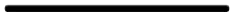 173. Tack... nu var det slut  och sen liten humor... du får välja om du läsa en liten vits*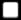 Jo, med eget ansvar...Nej tack! Hoppar över detEn sista statistisk humornutt : (läs på egen risk) Om 4 av 5 personer lider av diarré, betyder det att 1 av 5 personer tycker om det?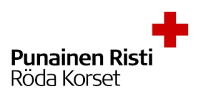 